Abony Város			             			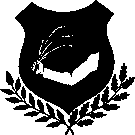 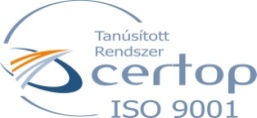 Polgármesterétől 							Telefon: (53) 360-135/107H-2740 Abony, 							E-mail: abony@abony.huKossuth tér 1.						JT/241-28/2021.	http://www.abony.hu/onkormanyzat/kepviselo-testulet/meghivok-eloterjesztesekM e g h í v óTisztelettel meghívom a Képviselő-testület2021. december 16-án (csütörtök) du. 15.00 órakor tartandó rendkívüli üléséreAz ülés helye: Polgármesteri Hivatal DíszteremNapirend: 			Előterjesztő:Nyílt ülés:Abony Város Önkormányzata Képviselő-testületének a 		Pető Zsolttelepüléskép védelméről szóló 28/2017. (XII.04.)			polgármesterönkormányzati rendeletének módosításához szükséges előzetes döntés meghozatala„Abony-Nagyabony testvértelepülési közösségi kapcsolatok	Pető Zsoltépítése”, valamint az „Abony-Nagyabony testvértelepülési		polgármestergazdasági kapcsolatok építése” című pályázatokbenyújtásának jóváhagyásaCeglédi Többcélú Kistérségi Társulás Humán Szolgáltató		Pető ZsoltKözpontjának intézményvezetői álláshelyének			polgármesterbetöltéséhez hozzájárulás adásaCeglédi Többcélú Kistérségi Társulás Humán Szolgáltató		Pető ZsoltKözpont kérelmének elbírálása					polgármesterAbony város 2022/2023. tanévre vonatkozó általános 		Pető Zsoltiskolai felvételi körzethatár tervezetének elfogadása		polgármesterAbony, 2021. december 13.Tisztelettel:       				 Pető Zsolt 			          polgármesterMeghívottak:	Képviselő-testület tagjaiDr. Egedy Zsolt Mihály általános alpolgármesterKókai-Dudinszky Anna Mónika alpolgármesterdr. Gáspár Anita jegyződr. Egedi Bernadett aljegyzőPolgármesteri Hivatal OsztályvezetőiFöldi László országgyűlési képviselőDr. Nyikos Tamás Antal – Ceglédi Járási Hivatal vezetőjeKépviselő-testület valamennyi bizottsági tagjaid. Raffai László Roma Nemzetiségi Önkormányzat elnöke Város díszpolgárai, helyi társadalmi és civil szervezetek képviselőiHelyi intézményvezetők